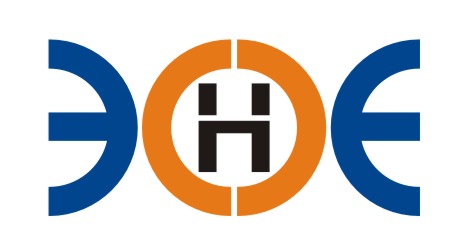 САМОРЕГУЛИРУЕМАЯ ОРГАНИЗАЦИЯСОЮЗ ПРОЕКТИРОВЩИКОВ«ЭКСПЕРТНЫЕ ОРГАНИЗАЦИИ ЭЛЕКТРОЭНЕРГЕТИКИ»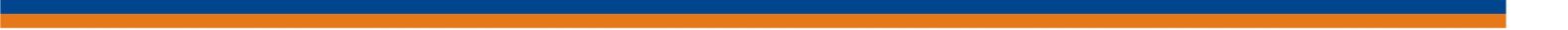 ПРОТОКОЛ № 18-ЭС-СП-23 заседания Экспертного Совета Союза проектировщиков «Экспертные организации электроэнергетики»(далее – Союз)Санкт-Петербург «12» сентября 2023 г.	Начало заседания: 14:00 часов Экспертный совет Союза состоит из:Заир-Бек Андрей Измаилович – президент Союза;Лаппо Василий Иванович;Бушеев Михаил Анатольевич;Ширшов Игорь Валерьевич;Кулешов Марс Турсунбекович;Сек Евгений Кояевич;На заседании Экспертного совета Союза присутствовали 4 (четыре) представителя с правом голоса:Заир-Бек Андрей Измаилович – президент Союза;Лаппо Василий Иванович;Кулешов Марс Турсунбекович;Сек Евгений Кояевич.Кворум для проведения Экспертного совета Союза имеетсяПовестка дня:О приеме в члены Союза Общества с ограниченной ответственностью «РиКо».Вопросы заседания:Избрание секретаря заседания Экспертного совета Союза:СлушалиПредседателя заседания Экспертного совета Союза - президента Заир-Бека Андрея Измаиловича, который предложил избрать секретарем заседания - исполнительного директора Юденкову Инессу Юрьевну.РешилиИзбрать секретарем заседания Экспертного совета Союза исполнительного директора Юденкову Инессу Юрьевну.ГолосовалиЗА – 4 чел., ПРОТИВ – 0 чел., ВОЗДЕРЖАЛИСЬ 0 - чел.Решение принято единогласно.О приеме в члены Союза Общества с ограниченной ответственностью «РиКо».Слушали Исполнительного директора Юденкову Инессу Юрьевну, которая предложила на основании заявления о приеме в члены Союза и проверки документов, приложенных к заявлениям, принять в состав Союза:Решили: Принять ООО «РиКо» в состав Союза. Считать ООО «РиКо» членом Союза, с внесением о нем данных в реестр членов Союза, с момента оплаты взноса в компенсационный фонд Возмещения Вреда (1 уровень ответственности).ГолосовалиЗА – 4 чел., ПРОТИВ – 0 чел., ВОЗДЕРЖАЛИСЬ 0 - чел.Решение принято единогласно.Президент Союза    	          _______________________		      А.И. Заир-Бек Секретарь                                      ________________________                    И.Ю.  Юденкова№ п/пНаименованиеИННОГРН1.ООО «РиКо»75361491711157536000522